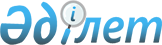 О дополнительных мерах по привлечению закрытым акционерным обществом "КазТрансГаз" негосударственного займа под государственную гарантию Республики КазахстанПостановление Правительства Республики Казахстан от 29 сентября 2000 года N 1475

      Правительство Республики Казахстан постановляет: 

      1. Одобрить, как приоритетный инвестиционный проект, проект приобретения закрытым акционерным обществом "КазТрансГаз" (далее - "Общество") активов компании "Трактебель С.А." в газотранспортной и электроэнергетической отраслях Республики Казахстан, финансируемый за счет средств негосударственного займа, привлекаемого под государственную гарантию Республики Казахстан. 

      2. Министерству финансов Республики Казахстан в установленном законодательством порядке: 

      предоставить кредиторам государственную гарантию Республики Казахстан в качестве обеспечения выполнения обязательств Обществом по привлекаемому займу на сумму, включающую основной долг в размере 100000000 (сто миллионов) долларов США, а также проценты и иные платежи, подлежащие выплате гарантом, в пределах лимита предоставления государственных гарантий, утвержденного Законом Республики Казахстан Z990473_ "О республиканском бюджете на 2000 год; 

      заключить с Обществом соответствующее соглашение об обеспечении его обязательств перед Республикой Казахстан, возникающих в связи с предоставлением указанной государственной гарантии Республики Казахстан. 

      Сноска. В пункт 2 внесены изменения - постановлением Правительства РК от 10 ноября 2000 г. N 1694 P001694_ . 

      3. Обществу в установленном законодательством порядке обеспечить выполнение требований, предъявляемых к лицам, претендующим на получение государственной гарантии. 

      4. Внести в некоторые решения Правительства Республики Казахстан следующие изменения и дополнения: 

      1) в постановлении Правительства Республики Казахстан от 26 июня 2000 года N 953 P000953_ "О некоторых вопросах закрытого акционерного общества "КазТрансГаз": 

      абзац третий пункта 1 изложить в следующей редакции: 

      "предложение Общества о привлечении в установленном законодательством порядке негосударственного займа под государственную гарантию Республики Казахстан, обеспечивающего оплату в размере 100 миллионов долларов США, приобретаемых Обществом активов компании "Трактебель С.А." в газотранспортной и электроэнергетической отраслях Республики Казахстан;"; 

      2) (Подпункт 2) утратил силу - постановлением Правительства РК от 30 декабря 2000 г. N 1963 P001963_ ) 

      5. Признать утратившим силу постановление Правительства Республики Казахстан от 11 августа 2000 года N 1236 P001236_ "Отдельные вопросы привлечения негосударственного внешнего займа ЗАО "КазТрансГаз". 

      6. Контроль за исполнением настоящего постановления возложить на Заместителя Премьер-Министра Республики Казахстан Утембаева Е.А. 

      7. Настоящее постановление вступает в силу со дня подписания. 

 

     Премьер-Министр  Республики Казахстан     

(Специалисты: Склярова И.В.,              Умбетова А.М.)     
					© 2012. РГП на ПХВ «Институт законодательства и правовой информации Республики Казахстан» Министерства юстиции Республики Казахстан
				